Załącznik nr 22 do Regulaminu świadczenia usług Rzeszowskiego Ośrodka Wsparcia Ekonomii Społecznej w subregionie IIProjekt „ROWES – szansą rozwoju sektora ekonomii społecznej w subregionie II”współfinansowany ze środków Europejskiego Funduszu Społecznego,realizowany przez Rzeszowską Agencję Rozwoju Regionalnego S.A.,na podstawie Umowy nr RPPK.08.05.00-18-0001/16-00 z dnia 28.02.2017 r. 
zawartej z Wojewódzkim Urzędem Pracy w Rzeszowie w ramach 
Regionalnego Programu Operacyjnego Województwa Podkarpackiego na lata 2014-2020,
Oś Priorytetowa VIII  Integracja Społeczna, 
Działanie 8.5 Wspieranie rozwoju sektora ekonomii społecznej w regionie.Karta oceny merytorycznej wniosku o przyznanie jednorazowej dotacji oraz wsparcia pomostowego i przedłużonego wsparcia pomostowego na utworzenie miejsca pracy w przedsiębiorstwie społecznymDEKLARACJA POUFNOŚCI I BEZSTRONNOŚCIImię i nazwisko: _____________________________________________Niniejszym oświadczam, że:- nie pozostaję w związku małżeńskim albo w stosunku pokrewieństwa lub powinowactwa w linii prostej, pokrewieństwa lub powinowactwa w linii bocznej do drugiego stopnia i nie jestem związany/a z tytułu przysposobienia, opieki, kurateli z wnioskodawcą lub jego zastępcami prawnymi. W przypadku stwierdzenia takiej zależności zobowiązuję się do niezwłocznego poinformowania o tym fakcie Beneficjenta i wycofania się z oceny tego projektu;- przed  upływem  trzech  lat  od  daty  rozpoczęcia  posiedzenia  komisji  nie  pozostawałem/łam w stosunku    pracy    lub    zlecenia    z    podmiotem    ubiegającym    się    o    dofinansowanie. W przypadku stwierdzenia takiej zależności zobowiązuję się do niezwłocznego poinformowania o tym fakcie Beneficjenta i wycofania się z oceny tego projektu;- nie pozostaję z wnioskodawcą w takim stosunku prawnym lub faktycznym, że może to budzić uzasadnione wątpliwości co do mojej bezstronności. W przypadku stwierdzenia takiej zależności zobowiązuję się do niezwłocznego poinformowania o tym fakcie Beneficjenta i wycofania się z oceny tego projektu;- zobowiązuję się, że będę wypełniać moje obowiązki w sposób uczciwy i sprawiedliwy, zgodnie z posiadaną wiedzą;- zobowiązuje  się  również  nie  zatrzymywać  kopii  jakichkolwiek  pisemnych  lub  elektronicznych informacji;- zobowiązuję  się  do  zachowania  w  tajemnicy  i  zaufaniu  wszystkich  informacji  i  dokumentów ujawnionych mi lub wytworzonych przeze mnie lub przygotowanych przeze mnie w trakcie lub jako rezultat oceny i zgadzam się, że informacje te powinny być użyte tylko dla celów niniejszej oceny i nie powinny być ujawnione stronom trzecim.…………………………………………………                       	   ……………………………………………………………………………………      (Miejscowość i data)                       	                       	  (Czytelny podpis) 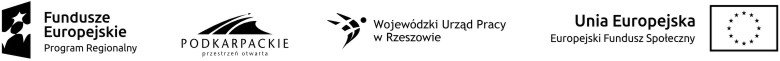 Uzasadnienie oceny pod kątem racjonalności utworzenia nowych miejsc pracy w nowym lub istniejącym przedsiębiorstwie społecznym. Wskazanie mocnych i słabych stron   wniosku. Uzasadnienie ewentualnej propozycji zmniejszenia dofinansowania: (minimum 10 zdań)___________________________________________________________________________________________________________________________________________________________________________________________________________________________________________________________________________________________________________________________________________________________________________________________________________________________________________________________________________________________________________________________________________________________________________________________________________________________________________________________________________________________________________________________________________________________________________________________________________________________________________________________________________________________________________________________________________________________________________________________________________________________________________________________________________________Ocena merytoryczna sytuacji finansowej przedsiębiorstwa społecznego biorąc pod uwagę pozyskania wsparcia pomostowego i przedłużonego wsparcia pomostowegoOstateczna decyzja oceniającego: Rekomendacja pozytywna / negatywnaProponowana kwota wsparcia: ____________________________________________Imię i nazwisko  oceniającego: _______________________________________________Data i Podpis: ____________________________________________________________Proponowana kwota dofinansowania PLN (jeśli dotyczy): ____________________Słownie: _______________________________________________________________Imię i nazwisko osoby oceniającej wniosek _____________________________________Data ___________________________________________________________________Podpis ________________________________________________________________Nr wniosku – Biznes Planu:ODBIORCA WSPARCIA(Nazwa podmiotu /grupy)Wnioskowana kwota wsparcia:Data wpłynięcia wniosku:KategoriabiznesplanuKategoriabiznesplanuKRYTERIUMPrzyznana liczba punktówMaksymalna liczba punktów (100)                       UzasadnienieIPOMYSŁ NA BIZNES ANALIZA MARKETINGOWA30Minimum:24 pkt  1.Produkt – racjonalne oszacowanie produktów/usług oraz możliwość realizacji ich sprzedaży 7Minimum:24 pkt2.Klienci i rynek – racjonalność oszacowania potencjału liczby klientów, wielkości planowanej sprzedaży, analiza potrzeb, racjonalność oszacowania cen sprzedaży 8Minimum:24 pkt    3.Główni konkurenci – ocena konkurencyjności produktu/usługi w odniesieniu do rynku planowanej sprzedaży, stopień identyfikacji otoczenia konkurencyjnego 5Minimum:24 pkt4.Dystrybucja i promocja – przemyślna strategia marketingowa produktu/usługi 5Minimum:24 pkt    5.Tworzenie nowych miejsc pracy i nowych PS w kluczowych sferach rozwojowych wskazanych w Działaniu 1.4 KPRES, tj. zrównoważony rozwój, solidarność pokoleń, polityka rodzinna, turystyka społeczna, budownictwo społeczne, lokalne produkty kulturowe oraz w kierunkach rozwoju określonych w strategii rozwoju województwa i LPRES oraz ocena wartości społecznej przedsięwzięcia5IIPOTENCJAŁ WNIOSKODAWCY20Minimum:6 pkt     1.Potencjał osobowy, kompetencyjny, kwalifikacyjny – Wnioskodawca dysponuje kapitałem kompetencyjnym do wdrożenia i realizacji Przedsiębiorstwa Społecznego 10Minimum:6 pkt2.Potencjał techniczny do wdrożenia i realizacji Przedsiębiorstwa Społecznego – wnioskodawca dysponuje lokalem niezbędnym do wdrożenia i realizacji Przedsiębiorstwa Społecznego10IIIPLAN INWESTYCYJNY, OPŁACALNOŚĆ I EFEKTYWNOŚĆ EKONOMICZNA PRZEDSIĘWZIĘCIA30Minimum:24 pkt    1.Przewidywane wydatki są uzasadnione pod względem ekonomiczno- finansowym, przejrzystość planu inwestycyjnego oraz realność czasowa realizacji planu 10Minimum:24 pkt2.Wykonalność ekonomiczno-finansowa, spójność, poprawność oraz zgodność wyliczeń 10Minimum:24 pkt3.Prognoza ekonomiczno-finansowa przedsięwzięcia, jego rozwój, realność założeń rachunku zysku i strat, dynamika planowanego zysku 10IVOPERACYJNOŚĆ I KOMPLETNOŚĆ10Minimum:6  pkt.    1.Przejrzystość, prostota, zrozumiałość przedstawionych założeń 5Minimum:6  pkt.    2.Komplementarność opisu przedsięwzięcia, logika przedstawionych założeń5VKRYTERIA PREFERENCYJNE10Minimum:5 pkt.    1.Utworzenie miejsc pracy na terenach wiejskich5Minimum:5 pkt.    2.Utworzenie minimum 1 miejsca pracy dla III profilu bezrobocia5Suma uzyskanych punktów:…………………………….…………………………….Czy wniosek otrzymał wymagane minimum 60 punktów ogółem  TAK  NIECzy wniosek uzyskał minimalną liczbę punktów w poszczególnych kategoriach oceny  TAK  NIECzy wniosek spełnia wymagania minimalne, aby uzyskać dofinansowanie?  TAK  NIENrpytaniaKryteriaOcena wnioskuUzasadnienie przyznanej ocenyISYTUACJA FINANSOWA BENEFICJENTA POMOCYSYTUACJA FINANSOWA BENEFICJENTA POMOCYSYTUACJA FINANSOWA BENEFICJENTA POMOCY- beneficjent nie osiąga jeszcze przychodów (4 pkt)- przychody nie pokrywają kosztów (3 pkt)- przychody są równe kosztom (2 pkt)- przychody przewyższają koszty (1 pkt)IIPRZYCZYNY PROBLEMÓW Z PŁYNNOŚCIĄ FINANSOWĄPRZYCZYNY PROBLEMÓW Z PŁYNNOŚCIĄ FINANSOWĄPRZYCZYNY PROBLEMÓW Z PŁYNNOŚCIĄ FINANSOWĄ- niezależne od uczestnika projektu np. sezonowość branży (3-4 pkt)- zależne od uczestnika projektu (1-2 pkt)IIIWPŁYW WSPARCIA POMOSTOWEGO NA ODZYSKANIE PŁYNNOŚCIWPŁYW WSPARCIA POMOSTOWEGO NA ODZYSKANIE PŁYNNOŚCIWPŁYW WSPARCIA POMOSTOWEGO NA ODZYSKANIE PŁYNNOŚCI- znaczący wpływ (4 pkt)- pozytywny wpływ (3 pkt)- niewielki wpływ (2 pkt)- nie wpłynie (1 pkt)RazemRazem